МАРИЙ ЭЛ РЕСПУБЛИКЫН
МАРИЙ ТУРЕКМУНИЦИПАЛЬНЫЙ РАЙОНЫН
АДМИНИСТРАЦИЙЖЕ
ПУНЧАЛАДМИНИСТРАЦИЯ
МАРИ-ТУРЕКСКОГО
МУНИЦИПАЛЬНОГО РАЙОНА
РЕСПУБЛИКИ МАРИЙ ЭЛ
ПОСТАНОВЛЕНИЕот 20 декабря 2023 года № 882Об утверждении Программы профилактики рисков причинения вреда
(ущерба) охраняемым законом ценностям при осуществлении
муниципального лесного контроля в границах Мари-Турекского
муниципального района на 2024 годВ соответствии со статьей 17.1 Федерального закона от 06.10.2003 г. № 131- ФЗ «Об общих принципах местного самоуправления в Российской Федерации», частью 4 статьи 44 Федерального закона от 31.07.2020 г. № 248-ФЗ «О государственном контроле (надзоре) и муниципальном контроле в Российской Федерации», постановлением Правительства Российской Федерации от 25.06.2021 № 990 «Об утверждении Правил разработки и утверждения контрольными (надзорными) органами программы профилактики рисков причинения вреда (ущерба) охраняемым законом ценностям», администрация Мари-Турекского муниципального района постановляет:Утвердить прилагаемую Программу профилактики рисков причинения вреда (ущерба) охраняемым законом ценностям при осуществлении муниципального лесного контроля в границах Мари-Турекского муниципального района на 2024 год.Разместить настоящее постановление на официальном сайте администрации Мари-Турекского муниципального в информационнотелекоммуникационной сети «Интернет».Настоящее постановление вступает в силу 01 января 2024 года.Контроль за исполнением настоящего постановления возложить на заместителя главы администрации Мари-Турекского муниципального района Республики Марий Эл Л.А.Ложкину.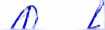 Глава администрации
Мари-Турекского
муниципального района'Ни:*-С.Ю.Решетов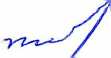 УТВЕРЖДЕНАпостановлением администрации
Мари-Турекского
муниципального района
от 20 декабря 2023 года № 882Программа профилактики рисков причинения вреда (ущерба) охраняемым
законом ценностям при осуществлении муниципального лесного контроля
в границах Мари-Турекского муниципального района на 2024 годПаспортпрограммы профилактики рисков причинения вреда (ущерба) охраняемым законом ценностям при осуществлении муниципального лесного контроля в границах Мари-Турекского муниципального районаРеспублики Марий ЭлРаздел 1. Анализ текущего состояния осуществления вида контроля, описание
текущего уровня развития профилактической деятельности контрольного
(надзорного) органа, характеристика проблем, на решение которых
направлена программа профилактики1. Настоящая программа профилактики рисков причинения вреда (ущерба) охраняемым законом ценностям при осуществлении муниципального лесного контроля в границах Мари-Турекского муниципального района на 2024 год (далее - Программа) разработана в соответствии со статьей 44 Федерального закона от 31.07.2020 № 248-ФЗ «О государственном контроле (надзоре) и муниципальном контроле в Российской Федерации» (далее - Закон № 248-ФЗ), постановлением Правительства Российской Федерации от 25.06.2021 № 990 «Об утверждении Правил разработки и утверждения контрольными (надзорными) органами программы профилактики рисков причинения вреда (ущерба) охраняемым законом ценностям» и предусматривает комплекс мероприятий по профилактике рисков причинения вреда (ущерба) охраняемым законом ценностям при осуществлении муниципального лесного контроля в границах Мари-Турекского муниципального района (далее - муниципальный лесной контроль).Объектами муниципального лесного контроля являются:а)	деятельность, действия (бездействие) контролируемых лиц в сфере лесного хозяйства, в рамках которых должны соблюдаться обязательные требования по использованию, охране, защите, воспроизводству лесных участков, находящихся в муниципальной собственности, и лесоразведению в них;б)	производственные объекты:лесные участки, части лесных участков, находящиеся в муниципальной собственности, на которых в том числе осуществляется деятельность по использованию, охране, защите, воспроизводству лесов и лесоразведению;средства предупреждения и тушения лесных пожаров;другие объекты, в том числе стационарные объекты, оборудование, устройства, предметы, материалы, транспортные средства, связанные (задействованные) с осуществлением использования, охраны, защиты, воспроизводства лесов и лесоразведения, к которым предъявляются обязательные требования.Предметом муниципального лесного контроля является соблюдение юридическими лицами, индивидуальными предпринимателями и гражданами (далее - контролируемые лица) в отношении лесных участков, находящихся в муниципальной собственности Мари-Турекского муниципального района (далее - лесные участки, находящиеся в муниципальной собственности), требований, установленных в соответствии с Лесным кодексом Российской Федерации, другими федеральными законами и принимаемыми в соответствии с ними иныминормативными правовыми актами Российской Федерации, законами и иными нормативными правовыми актами Республики Марий Эл в области использования, охраны, защиты, воспроизводства лесов и лесоразведения, в том числе в области семеноводства в отношении семян лесных растений.Наиболее распространенным нарушением требований лесного законодательства является самовольная рубка леса, ответственность за указанные нарушения предусмотрена статьей 7.1 Кодекса об административных правонарушениях Российской Федерации.За 2023 год в рамках муниципального лесного контроля администрацией Мари-Турекского муниципального района плановые и внеплановые проверки не проводились и описание текущего уровня развития профилактической деятельности не представляется возможным.Раздел II. Цели и задачи реализации программы профилактикиОсновными целями программы профилактики являются:стимулирование добросовестного соблюдения обязательных требований всеми контролируемыми лицами;профилактика рисков причинения вреда (ущерба) охраняемым законом ценностям всеми контролируемыми лицами;устранение условий, причин и факторов, способных привести к нарушениям обязательных требований и (или) причинению вреда (ущерба) охраняемым законом ценностям;создание условий для доведения обязательных требований до контролируемых лиц, повышение информированности о способах их соблюдения.Проведение профилактических мероприятий программы профилактики направлено на решение следующих задач:укрепление системы профилактики нарушений обязательных требований;повышение уровня правовой грамотности контролируемых лиц, в том числе путем обеспечения доступности информации об обязательных требованиях законодательства и необходимых мерах по их исполнению;оценка возможной угрозы причинения, либо причинения вреда жизни, здоровью граждан, выработка и реализация профилактических мер, способствующих ее снижению;выявление факторов угрозы причинения, либо причинения вреда жизни, здоровью граждан, причин и условий, способствующих нарушению обязательных требований, определение способов устранения или снижения угрозы;оценка состояния подконтрольной среды и установление зависимости видов и интенсивности профилактических мероприятий от присвоенных контролируемым лицам уровней риска;создание системы консультирования и информирования подконтрольных субъектов.При осуществлении муниципального лесного контроля проведение профилактических мероприятий, направленных на снижение риска причинения вреда (ущерба), является приоритетным по отношению к проведению контрольных мероприятий.Раздел III. Перечень профилактических мероприятий, сроки (периодичность) их проведенияИнформирование осуществляется должностными лицами администрации Мари-Турекского муниципального района - специалистами Комитета по оперативному управлению муниципальным имуществом и земельными ресурсами администрации Мари-Турекского муниципального района по вопросам соблюдения обязательных требований следующими способами (далее -должностное лицо администрации района) :размещение сведений на официальном сайте администрации в информационно-телекоммуникационной сети «Интернет» в специальном разделе, посвященном контрольной деятельности, в средствах массовой информации, через личные кабинеты контролируемых лиц в государственных информационных системах (при их наличии).на собраниях и конференциях граждан об обязательных требованиях, предъявляемых к объектам контроля, их соответствии критериям риска, а также о видах, содержании и об интенсивности контрольных мероприятий, проводимых в отношении лесных участков, исходя из их отнесения к соответствующей категории риска.Профилактический визит проводится в форме профилактической беседы по месту осуществления деятельности контролируемого лица либо путем использования видео-конференц-связи.В ходе профилактического визита контролируемое лицо информируется об обязательных требованиях, предъявляемых к его деятельности либо к принадлежащим ему объектам контроля, их соответствии критериям риска, основаниях и о рекомендуемых способах снижения категории риска, а также о видах, содержании и об интенсивности контрольных мероприятий, проводимых в отношении объектов контроля, исходя из их отнесения к соответствующей категории риска.При проведении профилактического визита контролируемым лицам не выдаются предписания об устранении нарушений обязательных требований. Разъяснения, полученные контролируемым лицом в ходе профилактического визита, носят рекомендательный характер.Консультирование контролируемых лиц осуществляется: должностным лицом администрации района, уполномоченнымосуществлять муниципальный лесной контроль по телефону, посредством видеоконференц-связи, на личном приеме либо в ходе проведения профилактических мероприятий, контрольных мероприятий и не должно превышать 15 минут;главой администрации (заместителем) либо должностным лицом, уполномоченным осуществлять муниципальный лесной контроль на личном приеме.Консультирование осуществляется в устной или письменной форме по следующим вопросам:а)	организация и осуществление муниципального лесного контроля;б)	порядок осуществления контрольных мероприятий, установленных Положением по осуществлению муниципального лесного контроля в границах Мари-Турекского муниципального района утвержденного решением Собрания депутатов Мари-Турекского муниципального района Республики Марий Эл от 29.09.2021 г. №241;в)	порядок обжалования действий (бездействия) должностных лиц, уполномоченных осуществлять муниципальный лесной контроль;г)	получение информации о нормативных правовых актах (их отдельных положениях), содержащих обязательные требования, оценка соблюдения которых осуществляется отделом в рамках контрольных мероприятий.Консультирование в письменной форме осуществляется должностным лицом администрации района, уполномоченным осуществлять муниципальный лесной контроль, в следующих случаях:а)	контролируемым лицом представлен письменный запрос о представлении письменного ответа по вопросам консультирования;б)	за время устного консультирования предоставить ответ на поставленные вопросы невозможно;в)	ответ на поставленные вопросы требует дополнительного запроса сведений.При осуществлении консультирования должностное лицо администрации района, уполномоченное осуществлять муниципальный лесной контроль, обязано соблюдать конфиденциальность информации, доступ к которой ограничен в соответствии с законодательством Российской Федерации.В ходе консультирования не может предоставляться информация, содержащая оценку конкретного контрольного мероприятия, решений и (или) действий должностных лиц, уполномоченных осуществлять муниципальный лесной контроль, иных участников контрольного мероприятия, а также результаты проведенных в рамках контрольного мероприятия экспертизы, испытаний.Информация, ставшая известной должностному лицу, уполномоченному осуществлять муниципальный лесной контроль, в ходе консультирования, не может использоваться администрацией Мари-Турекского муниципального района в целях оценки контролируемого лица по вопросам соблюдения обязательных требований.Должностными лицами, уполномоченными осуществлять муниципальный лесной контроль, ведется журнал учета консультирований.В случае поступления в администрацию Мари-Турекского муниципального района пяти и более однотипных обращений контролируемых лиц и их представителей консультирование осуществляется посредством размещения на официальном сайте в специальном разделе, посвященном контрольной деятельности, письменного разъяснения, подписанного главой (заместителем главы) администрации Мари-Турекского муниципального района или должностным лицом, уполномоченным осуществлять муниципальный лесной контроль.До 1 января 2030 года право направления обращений контролируемых лиц по вопросу осуществления консультирования и проведения профилактического визита в отношении такого контролируемого лица обеспечивается сиспользованием федеральной государственной информационной системы «Единый портал государственных муниципальных услуг (функций)». Такое обращение подлежит рассмотрению уполномоченным на рассмотрение обращения органом в течение 10 рабочих дней со дня его регистрации.За исключением случаев, предусмотренных пунктом 11 постановления Правительства Российской Федерации от 10 марта 2022 года № 336 «Об особенностях организации и осуществления государственного контроля (надзора), муниципального контроля», до 2030 года в планы проведения плановых контрольных (надзорных) мероприятий планы проведения плановых проверок при осуществлении видов муниципального контроля, порядок организации и осуществления которых регулируется Федеральным законом «О государственном контроле (надзоре) и муниципальном контроле в Российской Федерации», «О защите прав юридических лиц и индивидуальных предпринимателей при осуществлении государственного контроля (надзора) и муниципального контроля», включаются плановые контрольные мероприятия, плановые проверки только в отношении объектов контроля, отнесенных к категориям чрезвычайно высокого и высокого риска, опасным производственным объектам II класса опасности, гидротехническим сооружениям II класса.Контролируемое лицо вправе обратиться в контрольный орган с просьбой о проведении профилактического визита. В случае если такое обращение поступило не позднее, чем за 2 месяца до даты начала проведения планового контрольного мероприятия, контрольный орган обеспечивает включение профилактического визита в программу профилактики рисков причинения вреда (ущерба) охраняемым законом ценностям. Такой профилактический визит проводится не позднее чем за один месяц до даты проведения планового контрольного мероприятия, при этом дата его проведения предварительно согласовывается с контролируемым лицом любым способом, обеспечивающим фиксирование такого согласования. В случае если профилактический визит проведен в течение 3 месяцев до даты проведения планового контрольного мероприятия, контрольный орган вправе принять решение об исключении планового контрольного мероприятия из плана плановых контрольных мероприятий.В планы проведения плановых контрольных мероприятий до 2030 года не включаются плановые контрольные мероприятия в отношении муниципальных учреждений дошкольного и начального общего образования, основного общего и среднего общего образования, объекты контроля которых отнесены к категориям чрезвычайно высокого и высокого риска, а в отношении таких учреждений может проводиться профилактический визит продолжительностью один день, не предусматривающий возможность отказа от его проведения.В случае принятия контрольным органом решения о проведении в отношении муниципальных учреждений общего образования, основного общего и среднего общего образования, объекты контроля которых отнесены к категориям чрезвычайно высокого и высокого риска, профилактического визита, такое профилактическое мероприятие включается в программу профилактики рисков причинения вреда (ущерба) охраняемым законом ценностям в соответствии с Правилами разработки утверждения контрольными органами программы профилактики рисков причинения вреда (ущерба) охраняемым законом ценностям, утвержденными постановлением Правительства Российской Федерации от 25 июня 2021 года № 990 «Об утверждении Правил разработки и утверждения контрольными (надзорными) органами программы профилактики рисковпричинения вреда (ущерба) охраняемым законом ценностям».В случае, если контролируемое лицо является муниципальным учреждением, то предписание об устранении выявленных нарушений выдается контролируемому лицу или органу, осуществляющему функции и полномочия учредителя контролируемого лица. В случае выдачи предписания об устранении выявленных нарушений контролируемому лицу копия такого предписания направляется органу, осуществляющему функции и полномочия учредителя контролируемого лица.».Объявление предостережений.Предостережение о недопустимости нарушения обязательных требований и предложение принять меры по обеспечению соблюдения обязательных требований объявляются контролируемому лицу в случае наличия у администрации сведений о готовящихся нарушениях обязательных требований или признаках нарушений обязательных требований и (или) в случае отсутствия подтверждения данных о том, что нарушение обязательных требований причинило вред (ущерб) охраняемым законом ценностям либо создало угрозу причинения вреда (ущерба) охраняемым законом ценностям. Предостережения объявляются (подписываются) главой (заместителем главы) администрации Мари-Турекского муниципального района не позднее 30 дней со дня получения указанных сведений. Предостережение оформляется в письменной форме или в форме электронного документа и направляется в адрес контролируемого лица.Предостережение о недопустимости нарушения обязательных требований оформляется в соответствии с формой, утвержденной приказом Министерства экономического развития Российской Федерации от 31.03.2021 № 151 «О типовых формах документов, используемых контрольным (надзорным) органом».Объявляемые предостережения о недопустимости нарушения обязательных требований регистрируются в журнале учета предостережений с присвоением регистрационного номера.В случае объявления администрацией предостережения о недопустимости нарушения обязательных требований контролируемое лицо вправе подать возражение в отношении указанного предостережения. Возражение в отношении предостережения рассматривается администрацией в течение 30 дней со дня получения. В результате рассмотрения возражения контролируемому лицу в письменной форме или в форме электронного документа направляется ответ с информацией о согласии или несогласии с возражением. В случае несогласия с возражением в ответе указываются соответствующие обоснования.Обобщение	правоприменительной	практики осуществляетсяадминистрацией посредством сбора и анализа данных о проведенных контрольных мероприятиях и их результатах.По итогам обобщения правоприменительной практики должностными лицами, уполномоченными осуществлять муниципальный лесной контроль, ежегодно	готовится	доклад, содержащий результаты обобщенияправоприменительной практики по осуществлению муниципального лесного контроля. Указанный доклад размещается в срок до 1 июля года, следующего за отчетным годом, на официальном сайте администрации в специальном разделе, посвященном контрольной деятельности.Раздел IV. Показатели результативности и эффективности программыпрофилактикиРаздел V. Финансирование Программы.Финансовое обеспечение мероприятий Программы не предусмотрено.НаименованиепрограммыПрограмма профилактики рисков причинения вреда (ущерба) охраняемым законом ценностям при осуществлении муниципального лесного контроля на территории Мари- Турекского муниципального района Республики Марий Эл на 2024 годПравовые основания разработки программыФедеральный Закон от 06.10.2003 № 131-ФЗ «Об общих принципах организации местного самоуправления в Российской Федерации»;Федеральный закон от 31.07.2020 № 248-ФЗ «О государственном контроле (надзоре) и муниципальном контроле в Российской Федерации»;Постановление Правительства Российской Федерации от 25.06.2021 № 990 «Об утверждении правил разработки и утверждения контрольными (надзорными) органами программы профилактики рисков причинения вреда (ущерба) охраняемым законом ценностям»РазработчикпрограммыАдминистрация Мари-Турекского муниципального района Республики Марий Эл.Стимулирование добросовестного соблюдения обязательных требований всеми контролируемыми лицами;Профилактика рисков причинения вреда (ущерба) охраняемым законом ценностям всемиЦелипрограммыконтролируемыми лицами;Устранение условий, причин и факторов, способных привести к нарушениям обязательных требований и (или) причинению вреда (ущерба) охраняемым законом ценностям;Создание условий для доведения обязательных требований до контролируемых лиц, повышение информированности о способах их соблюдения.ЗадачипрограммУкрепление системы профилактики нарушений обязательных требований;Выявление причин, факторов и условий, способствующих нарушениям обязательных требований, разработка мероприятий, направленных на устранение обязательных требований;Повышение правосознания и правовой культуры юридических лиц, индивидуальных предпринимателей и граждан.Сроки и этапы реализации программы2024 годИсточникифинансированияФинансовое обеспечение мероприятий Программы не предусмотреноОжидаемыеконечны©результатыСнижение рисков причинения вреда охраняемым законом ценностям;Увеличение доли законопослушных подконтрольных субъектов;Развитие системы профилактических мероприятий;Внедрение различных способов профилактики;Повышение прозрачности деятельности администрации Мари-Турекского муниципального района Республики Марий Эл в сфере муниципального контроля; Снижение издержек контрольной деятельности и административной нагрузки наподконтрольные субъекты;Повышение уровня правовой грамотности подконтрольных субъектов, в том числе путем обеспечения доступности информации об обязательных требованиях и необходимых мерах по их исполнению;Формирование единого понимания обязательных требований в сфере муниципального контроля у всех участников контрольной деятельности;Мотивация подконтрольных субъектов к добросовестному поведению и, как следствие, снижение уровня ущерба охраняемым законом ценностям.СтруктурапрограммыПодпрограммы отсутствуют№п/пНаименование мероприятийСрок исполненияОтветственныйисполнитель1.Размещение на официальном сайте администрации Мари- Турекского муниципального района в информационнотелекоммуникационной сети «Интернет» перечней нормативных правовых актов, регулирующих осуществление муниципального земельного контроля на территории Мари- Турекского муниципального района Республики Марий ЭлПостоянноКомитет по оперативному управлению муниципальным имуществом и земельными ресурсами администрации Мари-Турекского муниципального района (далее- Комимущества Мари-Турекского района)2.Информирование, юридических лиц, индивидуальных предпринимателей, физических лиц по вопросам соблюдения обязательных требований, установленных федеральными законами и законами Республики Марий Эл, а также муниципальными правовыми актамиПо мере обращения подконтрольных субъектовДолжностные лица администрации районауполномоченные осуществлять муниципальный земельный контроль3.Профилактический визитПо мере необходимостиДолжностные лица администрации районауполномоченные осуществлять муниципальный земельный контроль4.КонсультированиеПостоянно по обращениям контролируемых лиц и их представителейДолжностные лица администрации районауполномоченные осуществлять муниципальный земельный контроль5.Объявление предостереженийПостоянно при наличии оснований, предусмотренных статьей 49 Федерального закона от 31.07.2020 № 248-ФЗ «Огосударственном контроле (надзоре) и муниципальномДолжностные лица администрации районауполномоченные осуществлять муниципальный земельный контрольконтроле в Российской Федерации»6.. Обобщение правоприменительной практики осуществления муниципального земельного контроляДо 1 июля следующего за отчетным годомДолжностные лица администрации районауполномоченные осуществлять муниципальный земельный контроль№п/пНаименование показателяВеличина1.Полнота информации, размещенной в информационнотелекоммуникационной сети «Интернет» в соответствии с частью 3 статьи 46 Федерального закона от 31 июля 2020 г. № 248-ФЗ «О государственном контроле (надзоре) и муниципальном контроле в Российской Федерации»100%2.Удовлетворенность контролируемых лиц и их представителями консультированием100 % от числа обратившихся3.Исполнение подконтрольными субъектами предостережений о недопустимости нарушения обязательных требований100%